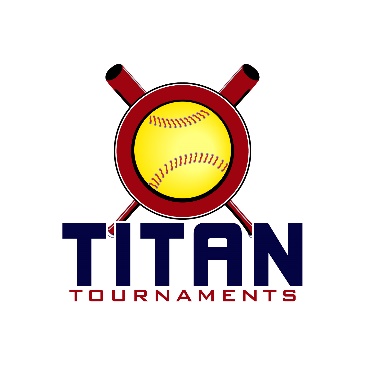           Thanks for playing ball with Titan!	
Rose Lane Park – 199 Hayley Drive, Toccoa, GAFormat: 3 seeding games + single elimination bracket playRoster and Waiver Forms must be submitted to the onsite director upon arrival and birth certificates must be available.Entry Fee - $415/ Admission $7 per spectator/ 3 Coaches Passes Per TeamSanction - $35 if unpaid in 2023Please check out the How much does my team owe document.Run rule is 15 after 2, 12 after 3, 10 after 4, 8 after 5. Games are 7 innings if time permits.Pitching rule overview – 1. The pitcher’s pivot foot shall maintain contact with the pitcher’s plate until the forward step. Note: a pitcher may take a step back with the non-pivot foot from the plate prior, during, or after the hands are brought together. 
2. Illegal Pitch – Is a ball on the batter. Note: Runners will not be advanced one base without liability to be put out.The on deck circle is on your dugout side. If you are uncomfortable with your player being that close to the batter, you may have them warm up further down the dugout, but they must remain on your dugout side.
Headfirst slides are allowed, faking a bunt and pulling back to swing is allowed.Runners must make an attempt to avoid contact, but do not have to slide.
Warm Up Pitches – 5 pitches between innings or 1 minute, whichever comes first.Coaches – one defensive coach is allowed to sit on a bucket or stand directly outside of the dugout for the purpose of calling pitches. Two offensive coaches are allowed, one at third base, one at first base.
Offensive: One offensive timeout is allowed per inning.
Defensive: Three defensive timeouts are allowed during a seven inning game. On the fourth and each additional defensive timeout, the pitcher must be removed from the pitching position for the duration of the game. In the event of extra innings, one defensive timeout per inning is allowed.
An ejection will result in removal from the current game, and an additional one game suspension. Flagrant violations are subject to further suspension at the discretion of the onsite director.10U ScheduleSeeding Games – 70min finish the inning*Please be prepared to play at least 15 minutes prior to your scheduled start times*Director – Allen (770)-895-5094
Roster must be printed from the Titan website, completely filled out, and turned in to Allen.Keep a copy for yourself, you will be required to turn in a Titan roster at every tournament.10U BracketBracket Games – 75min finish the inning*Please be prepared to play at least 15 minutes prior to your scheduled start times*14U ScheduleSeeding Games – 70min finish the inning*Please be prepared to play at least 15 minutes prior to your scheduled start times*Director – Allen (770)-895-5094
Roster must be printed from the Titan website, completely filled out, and turned in to Allen.Keep a copy for yourself, you will be required to turn in a Titan roster at every tournament.*The team that drew 4 seeding games will have their worst game thrown out, except the H2H portion if it applies*14U BracketsBracket Games – 75min finish the inning*Please be prepared to play at least 15 minutes prior to your scheduled start times*TimeFieldGroupTeamScoreTeam9:003SeedingGeorgia Threat13-12Ambush – Cronic9:004SeedingNEGA Inferno4-7Home Plate Elite10:203SeedingGeorgia Threat5-9DTS Diamonds10:204SeedingNEGA Inferno9-5EC Blitz11:403SeedingAmbush – Cronic10-11DTS Diamonds11:404SeedingHome Plate Elite12-9EC Blitz1:003SeedingGeorgia Threat12-13NEGA Inferno1:004SeedingHome Plate Elite16-2Ambush – Cronic2:204SeedingDTS Diamonds20-1EC BlitzTimeFieldGroupTeamScoreTeam3:454BracketGame 14 SeedThreat9-85 SeedAmbush3:453BracketGame 26 SeedBlitz3-133 SeedInferno5:154BracketGame 3Winner of Game 1Threat3-141 SeedHome Plate5:153BracketGame 4Winner of Game 2Inferno20-12 SeedDiamonds6:454BracketC-ShipWinner of Game 3Home Plate11-4Winner of Game 4InfernoTimeFieldGroupTeamScoreTeam9:001SeedingBandits5-6Outsiders – Whitfield9:002SeedingNorth GA Force14-0North GA Girls Gold10:201SeedingBandits7-4Forsyth Flamingos10:202SeedingPeachtree Jr. Wildcats2-6SoHo Storm Strike11:401SeedingNorth GA Girls Gold16-1Forsyth Flamingos11:402SeedingNorth GA Force16-1Outsiders – Whitfield1:001SeedingBandits0-15SoHo Storm Strike1:002SeedingNorth GA Force5-0Peachtree Jr. Wildcats2:201SeedingBandits2-5Peachtree Jr. Wildcats2:202SeedingNorth GA Girls Gold3-17SoHo Storm Strike2:203SeedingOutsiders – Whitfield13-0Forsyth FlamingosTimeFieldGroupTeamScoreTeam3:451SilverGame 14 SeedWildcat13-17 SeedFlamingos5:151SilverGame 25 SeedBandits3-106 SeedNGGG6:451SilverC-ShipWinner of Game 1Wildcats9-1Winner of Game 2NGGGTimeFieldGroupTeamScoreTeam3:452GoldGame 12 SeedStorm13-43 SeedOutsiders5:152GoldC-ShipWinner of Game 1Storm3-71 SeedForce